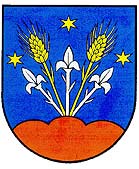                            OBEC LIPTOVSKÉ SLIAČEZ Á P I S N I C A zo zasadnutia Obecného zastupiteľstva v  Liptovských Sliačoch, ktoré sa konalodňa   18. októbra 2018	Starosta obce Liptovské Sliače: 	Mgr. Milan Frič	Zástupca starostu obce Liptovské Sliače:	Pavol Bartík	Hlavný kontrolór obce Liptovské Sliače:	Ing. Janka Littvová  Prítomní členovia OZ: Pavol Balco, Miroslav Jacko, Peter Juráš, Peter Bartánus, Silvia Slotková, Pavol Bartík, Ing. Miroslav Hanula, Miroslav Gejdoš, Vladimír Fuňák Ospravedlnení členovia OZ: Ing. Peter OndrejkaNeprítomní členovia OZ: Peter FričOstatní prítomní: podľa prezenčnej listiny J E D N A N I EOtvorenie zasadnutiaStarosta obce Mgr. Milan Frič otvoril dvadsiate ôsme zasadnutie obecného zastupiteľstva, ktoré je zároveň posledné zasadnutie vo volebnom období 2014 – 2018 o 09:05 hod. Konštatoval, že zasadnutia sa zúčastnila nadpolovičná väčšina poslancov, teda je uznášania schopné. Neúčasť na zasadnutí ospravedlnil poslanec Ing. Peter Ondrejka.Určenie zapisovateľa, voľba návrhovej komisie, mandátovej komisie, volebnej komisie a overovateľov zápisnice a schválenie programu zasadnutiaStarosta obce určil zapisovateľku Mgr. Moniku Sleziakovú, pracovníčku obecného úradu. Do návrhovej komisie navrhol poslancov Pavla Bartíka a Ing. Miroslava Hanulu, do mandátovej komisie boli navrhnutí p. poslankyňa Silvia Slotková a p. poslanec Miroslav Jacko. Za overovateľov zápisnice boli navrhnutí poslanec Peter Juráš a Pavol Balco. Prítomní poslanci jednohlasne schválili  program rokovania obecného zastupiteľstva uznesením č. 80/28/2018.Uznesenie č. 79/28/2018Obecné zastupiteľstvo:A) berie na vedomie určenie zapisovateľky Mgr. Moniky Sleziakovej, pracovníčky obecného úraduB) volí:	 a) návrhovú komisiu v zložení: 	Pavol Bartík, Ing. Miroslav Hanula				 b) mandátovú komisiu v zložení: 	Silvia Slotková, Miroslav JackoC) schvaľuje overovateľov zápisnice v zložení: 	Peter Juráš, Pavol BalcoUznesenie č. 80/28/2018Obecné zastupiteľstvo:Otvorenie zasadnutia obecného zastupiteľstvaUrčenie zapisovateľa, voľba návrhovej komisie, mandátovej komisie, overovateľov zápisnice a schválenie programu zasadnutiaKontrola plnenia zročných uzneseníSpráva nezávislého audítora ku konsolidovanej účtovnej závierke za rok 2017, konsolidovaná výročná správa obce za rok 2017Návrh rozpočtu na rok 2019, návrh viacročného rozpočtu na roky 2019 – 2021 a programového rozpočtu na roky 2019 – 2021, odborné stanovisko hlavného kontrolóra obce k návrhom rozpočtov na roky 2019 – 2021Úprava rozpočtu obce – Rozpočtové opatrenie č. 14/2018, informácia k vykonaným úpravám rozpočtu obceSmernica Zásady hospodárenia a nakladania s majetkom obceVZN č. 1/2018 O určení výšky dotácie na prevádzku a mzdy materskej školy a školských zariadení v zriaďovateľskej pôsobnosti  obce Liptovské Sliače na rok 2019OBEDSpráva o bezpečnostnej situácii v obci Liptovské Sliače za rok 2018CVČ so sídlom mimo obce – rozhodnutie o pridelení príspevku na činnosťŽiadosti Rôzne Interpelácie poslancovDiskusiaZáverKontrola plnenia ZROČNÝCH UZNESENÍV bode kontrola plnenia zročných uznesení podala prítomným poslancom správu kontrolórka obce Ing. Janka Littvová. Informovala ich, o plnení jednotlivých uznesení. Zástupca starostu obce informoval, že detské ihrisko vo Vyšnom Sliači bolo darované do vlastníctva obce realizátorom. Prítomní poslanci schválili prevádzkový poriadok detského ihriska. Taktiež informoval o skládke bioodpadu pod Stráňou, ktorá bola odstránená a ohrevu chodníka ku kostolu v Strednom Sliači, ktorý dokončí obec vo vlastnej réžii. Počas bodu sa k rokovaniu pripojili poslanci Miroslav Gejdoš a Vladimír Fuňák o 09:10 hod. Uznesenie č. 81/28/2018Obecné zastupiteľstvo:berie na vedomie správu o plnení zročných uznesení podanú kontrolórkou obce Ing. Jankou LittvovouUznesenie č. 82/28/2018Obecné zastupiteľstvo: schvaľuje prevádzkový poriadok detského ihriska na pozemkoch vo vlastníctve obce vo Vyšnom Sliači medzi ulicami Tichá a Pod horou podľa predloženého návrhuUznesenie č. 83/28/2018Obecné zastupiteľstvo: schvaľuje zmenu uznesenie č. 73/27/2018, zo dňa 06.09.2018, ktoré sa v plnom rozsahu nahrádza nasledovným znením:konštatuje, že zámer predať majetok obce – novovytvorenú parcelu C-KN 69/11 o výmere 43 m2, kultúra zastavaná plocha, katastrálne územie Liptovské Sliače, ktorý bol zameraný geometrickým plánom č.62/2018 – LM, ktorý vyhotovil GEODÉZIA LMPO, s.r.o. Hollého 7, 010 50 Žilina, úradne overený Okresným úradom v Ružomberku, katastrálnym odborom dňa 06.07.2018 pre žiadateľa: Štefana Ondrejku, nar. xxx, bytom Liptovské Sliače – Stredný Sliač, xxx  z dôvodu hodného osobitného zreteľa bol podľa § 9a odst. 8 písm.e)  zákona č. 138/1991 Zb. o majetku obcí v znení neskorších predpisov zverejnený na úradnej tabuli obce od 02.10.2018 do 18.10.2018 a na internetovej stránke obce  od 02.10.2018 do 18.10.2018. t.j. po dobu 15 dní, čo je v súlade s vyššie cit. ustanovením zákona o majetku obcí.schvaľuje predaj nehnuteľného majetku obce v zmysle § 9a odst. 8 písm. e) zákona SNR č.138/1991 Zb. o majetku obcí v znení neskorších predpisov a to: novovytvorenú parcelu C-KN 69/11 o výmere 43 m2, kultúra zastavaná plocha, katastrálne územie Liptovské Sliače, ktorý bol zameraný geometrickým plánom č.62/2018 – LM, ktorý vyhotovil GEODÉZIA LMPO, s.r.o. Hollého 7, 010 50 Žilina, úradne overený Okresným úradom v Ružomberku, katastrálnym odborom dňa 06.07.2018. Predmetný pozemok bol vytvorený z pôvodnej parcele E-KN 3779/3, vedený na liste vlastníctva č. 3966  v prospech kupujúceho: Štefana Ondrejku, nar. xxx, bytom Liptovské Sliače – Stredný Sliač, xxx  za dohodnutú kúpnu cenu 6,64 €/m2 v zmysle VZN č. 7/2008 Zásady hospodárenia a nakladania s majetkom obce z dôvodu hodného osobitného zreteľa. Dôvodom hodným osobitného zreteľa je skutočnosť, že na časti pozemku má žiadateľ postavenú stavbu a časť pozemku bude tvoriť vstup k jestvujúcej stavbe. Vlastníkom priľahlých nehnuteľností je na základe LV č. 301. Pozemok pre obec je nevýhodný a inak nevyužiteľný. Všetky náklady s majetko-právnym prevodom nehnuteľnosti hradí žiadateľ. Nejedná sa o fyzickú osobu podľa § 9a odst.6 zákona SNR č.138/1991 Zb.  o majetku obcí v znení neskorších predpisov. Pôvodné uznesenie obecného zastupiteľstva č. 73/27/2018, zo dňa 06.09.2018 znelo:Uznesenie 73/27/2018Obecné zastupiteľstvo:schvaľuje predaj nehnuteľného majetku obce v zmysle § 9a odst. 8 písm. b) zákona SNR č.138/1991 Zb. o majetku obcí v znení neskorších predpisov a to: novovytvorenú parcelu C-KN 69/11 o výmere 43 m2, kultúra zastavaná plocha, katastrálne územie Liptovské Sliače, ktorý bol zameraný geometrickým plánom č.62/2018 – LM, ktorý vyhotovil GEODÉZIA LMPO, s.r.o. Hollého 7, 010 50 Žilina, úradne overený Okresným úradom v Ružomberku, katastrálnym odborom dňa 06.07.2018. Predmetný pozemok bol vytvorený z pôvodnej parcele E-KN 3779/3, vedený na liste vlastníctva č. 3966  v prospech kupujúceho: Štefana Ondrejku, nar. xxx, bytom Liptovské Sliače – Stredný Sliač, xxx  za dohodnutú kúpnu cenu 6,64 €/m2 v zmysle VZN č. 7/2008 Zásady hospodárenia a nakladania s majetkom obce, príloha č. 3 odst. 2 z dôvodu, že predmetný pozemok je zastavaný časťou stavby žiadateľa vrátane priľahlej plochy a to pozemkov parcelné číslo C-KN 69/5, C-KN 69/7, C-KN 69/8 na základe LV č. 301. Pozemok svojím umiestnením a využitím tvorí neoddeliteľný celok so zastavanou stavbou. Všetky náklady spojené s majekto-právnym prevodom znáša kupujúci.  Dôvodová správaObecnému zastupiteľstvu obce Liptovské Sliače sa navrhuje schváliť zmena uznesenia č. 73/27/2018, zo dňa 06.09.2018, ktorým bol schválený predaj nehnuteľného majetku obce – pozemok C-KN 69/11 o výmere 43 m2 do vlastníctva žiadateľa. Zmena uznesenia sa predkladá z dôvodu, že obec nemôže v uvedenom prípade postupovať v zmysle § 9a odst. 8 písm. b) zákona SNR č.138/1991 Zb. o majetku obcí v znení neskorších predpisov, nakoľko žiadateľ nemá stavbu evidovanú na LV č.301.Správa nezávislého audítora ku konsolidovanej účtovnej závierke za rok 2017,  konsolidovaná výročná správa obce za rok 2017Uznesenie č. 84/28/2018Obecné zastupiteľstvo:A) berie na vedomie Správu nezávislého audítora k účtovnej závierke za rok 2017 a k výročnej správe obce za rok 2017B) schvaľuje výročnú správu obce za rok 2017Návrh rozpočtu na rok 2019, návrh viacročného rozpočtu na roky 2019 – 2021 a programového rozpočtu na roky 2019 – 2021, odborné stanovisko hlavného kontrolóra obce k návrhom rozpočtov na roky 2019 – 2021Hlavným bodom rokovania obecného zastupiteľstva bolo prerokovanie návrhu rozpočtu obce  na rok 2019. Účtovníčka obce Bc. Ľudmila Tkáčiková a predseda finančnej komisie Ing. Miroslav Hanula oboznámili poslancov návrhom rozpočtu obce na rok 2019, návrhom viacročného rozpočtu na roky 2020 – 2021 a návrhom programového rozpočtu na roky 2019 – 2021. Celková výška rozpočtu spolu s finančnými operáciami  je 2.604.691 € v príjmovej, ako aj výdavkovej časti. Výdavky kapitálový rozpočtu sú vo výške 28.787 €, výdavkové finančné operácie 59.660 €( splácanie istín z úverov ) a bežné výdavky 2.516.244 €. Bežné výdavky obce a rozpočtových organizácií zahŕňajú náklady na mzdy, odvody do poisťovní a na tovary a služby spojené s prevádzkou a údržbou obecných  zariadení. Kontrolórka obce vo svojom odbornom stanovisku zhodnotila, že návrh rozpočtu spĺňa podmienky z hľadiska zákonnosti a metodickej správnosti podľa platnej legislatívy a odporučila obecnému zastupiteľstvu návrh rozpočtu schváliť.  Poslanci prijali uznesenie č. 85/28/2018.Uznesenie č. 85/28/2018Obecné zastupiteľstvo:konštatuje, že:Bežný rozpočet je zostavený ako prebytkový vo výške 88 447 €Bežné príjmy sú rozpočtované vo výške 2 604 691 €Bežné výdavky sú rozpočtované vo výške  2 516 244 €Kapitálový rozpočet je zostavený ako schodkový vo výške 28 787 €Kapitálové výdavky sú rozpočtované vo výške 28 787 €Výdavkové finančné operácie sú rozpočtované vo výške 59 660 €Schodok kapitálového rozpočtu je krytý bežnými príjmami vo výške 28 787 €Návrh programového rozpočtu obce Liptovské Sliače na rok 2019 a roky 2020-2021 prerokovala finančná komisia dňa 10.10.2018 a obecná rada dňa 10.10.2018. Odporučili predložiť materiál na prerokovanie obecnému zastupiteľstvuschvaľuje:Programovú štruktúru programového rozpočtu obce Liptovské Sliače na rok 2019 a roky 2020-2021Rozpočet obce Liptovské Sliače na rok 2019 a viacročný rozpočet na roky 2020-2021 bez záväznostiBežný rozpočet na rok 2019 v príjmovej časti vo výške 2 604 691 €vo výdavkovej časti vo výške  2 516 244 €Kapitálový rozpočet na rok 2019 vo výdavkovej časti  vo výške 28 787 €Finančné operácie na rok 2019 výdavkové  vo výške   59 660 €      C) berie na vedomie:odborné stanovisko hlavného kontrolóra obce k návrhom rozpočtov na roky 2019-2021Úprava rozpočtu obce – Rozpočtové opatrenie č. 14/2018, informácia k vykonaným úpravám rozpočtu obceV bode číslo 6 sa prítomní poslanci zaoberali úpravou rozpočtu obce – Rozpočtovým opatrením č. 14/2018. Úprava rozpočtu obce bola prerokovaná a odporučená na schválenie obecnou radou dňa 10.10.2018. Bližšie s rozpočtovým opatrením oboznámila prítomných účtovníčka obce. Úprava rozpočtu obce č. 14/2018 zahŕňa navýšenie finančných prostriedkov v príjmovej časti rozpočtu o sumu 22.658 €. Vo výdavkovej časti rozpočtu v kapitálových výdavkoch navýšenie finančných prostriedkov o sumu 13.842 € a v bežných výdavkoch navýšenie o sumu 8.816 €.Uznesenie č. 86/28/2018Obecné zastupiteľstvo:schvaľuje úpravu rozpočtu obce za rok 2018 – Rozpočtové opatrenie č. 14/2018berie na vedomie informáciu o vykonaných úpravách rozpočtu obce do 30.09.2018Príloha č. 1 – Rozpočtové opatrenie č. 14/2018Smernica Zásady hospodárenia a nakladania s majetkom obceObec má v kompetencii schvaľovať Zásady hospodárenia a nakladania s majetkom obce v zmysle Zákona o majetku obcí. Obec Liptovské Sliače má prijaté VZN z roku 2008, ktoré upravuje podmienky nakladania s obecným majetkom. V súčasnosti je uvedené VZN už nedostatočné a neaktuálne, v nadväznosti na novelizáciu Zákona. Obec Liptovské Sliače pripravila smernicu Zásady hospodárenia a nakladania s majetkom obce, ktorú je potrebné dopracovať v spolupráci so zamestnancami obce a finančnou komisiou.Uznesenie č. 87/28/2018Obecné zastupiteľstvo:berie na vedomie informáciu o stave spracovania smernice Zásady hospodárenia a nakladania s majetkom obce poveruje vedenie obce dopracovaním a schválením smernice na prvom zasadnutí obecného zastupiteľstva v novom volebnom obdobíVZN č. 1/2018 O určení výšky dotácie na prevádzku a mzdy materskej školy a školských zariadení v zriaďovateľskej pôsobnosti  obce Liptovské Sliače na rok 2019Všeobecne záväzné nariadenie č. 1/2018 o určení výšky dotácie na prevádzku a mzdy MŠ a školských zariadení v zriaďovateľskej pôsobnosti obce Liptovské Sliače na rok 2019 určuje výšku dotácie na rok 2019 na prevádzku a mzdy materskej školy a školských zariadení v zriaďovateľskej pôsobnosti obce Liptovské Sliače (školský klub detí, centrum voľného času, školská jedáleň).Uznesenie č. 88/28/2018Obecné zastupiteľstvo:konštatuje, že návrh VZN č. 1/2018 o určení výšky dotácie na prevádzku a mzdy MŠ a školských zariadení v zriaďovateľskej pôsobnosti obce Liptovské Sliače na rok 2019 bol vyvesený na úradnej tabuli obce dňa 02.10.2018 a na internetovej úradnej tabuli obce dňa 02.10.2018 a zvesený z úradnej tabule obce dňa 18.10.2018 a z internetovej úradnej tabule dňa 18.10.2018schvaľuje VZN č. 1/2018 o určení výšky dotácie na prevádzku a mzdy MŠ a školských zariadení v zriaďovateľskej pôsobnosti obce Liptovské Sliače na rok 2019Správa o bezpečnostnej situácii v obci Liptovské Sliače za rok 2018Zástupca obce Pavol Bartík predniesol správu o bezpečnostnej situácii pripravenú obvodným oddelením Liptovská Teplá. Situáciu zhodnotil pozitívne v porovnaní s predošlým rokom, s miernym poklesom hlavne majetkovej trestnej činnosti. Z celkového pohľadu teda možno označiť stav a vývoj bezpečnostnej situácie v danej územnej časti obvodu ako uspokojivá. Prítomní poslanci zobrali informáciu na vedomie. P. Juráš navrhol organizovanie prednášok zameraných na oblasť prevencie drogových závislostí na základnej škole.Uznesenie č. 89/28/2018berie na vedomie správu o bezpečnostnej situácii v obci Liptovské Sliače za rok 2018 podanú zástupcom starostu obce Pavlom BartíkomCVČ so sídlom mimo obce – rozhodnutie o pridelení príspevku na činnosťV tomto bode sa prítomní poslanci zaoberali žiadosťami centier voľného času, ktoré majú sídlo mimo obce o pridelenie príspevku na ich činnosť. Sú to organizácie, ktoré navštevujú deti občanov Liptovských Sliačov a na činnosť im je prispievané každoročne na základe žiadostí a čestných vyhlásení. Tento rok si o príspevok požiadali 2 centrá, čo predstavuje spolu celkový počet 21 detí. Uznesenie č. 90/28/2018 Obecné zastupiteľstvo:schvaľuje v zmysle § 7 ods. 1 písm. c) zákona č. 583/2004 Z. z. o rozpočtových pravidlách územnej samosprávy a o zmene a doplnení niektorých zákonov v znení neskorších predpisov, § 6 ods. 12 písm. d) zákona č. 596/2003 Z. z. o štátnej správe v školstve a školskej samospráve a o zmene a doplnení niektorých zákonov v znení neskorších predpisov a nariadenia vlády č. 668/2004 Z. z. o rozdeľovaní výnosu dane z príjmov územnej samospráve v znení neskorších nariadení poskytnutie finančných prostriedkov na záujmové vzdelávanie detí vo veku od 5 do 15 rokov s trvalým pobytom na území obce Liptovské Sliače vo výške 25,00 € na jedno dieťa,  na rok 2019, pre žiadateľa OZ HAPPY MOMENTS, Bystrická Cesta 192, 034 01 Ružomberok – pre  deti, za ktoré žiadateľ predloží čestné vyhlásenie rodiča, že ich dieťa skutočne navštevuje Súkromné centrum voľného času, Štiavnická cesta 80.Uznesenie č. 91/28/2018Obecné zastupiteľstvo:schvaľuje v zmysle § 7 ods. 1 písm. c) zákona č. 583/2004 Z. z. o rozpočtových pravidlách územnej samosprávy a o zmene a doplnení niektorých zákonov v znení neskorších predpisov, § 6 ods. 12 písm. d) zákona č. 596/2003 Z. z. o štátnej správe v školstve a školskej samospráve a o zmene a doplnení niektorých zákonov v znení neskorších predpisov a nariadenia vlády č. 668/2004 Z. z. o rozdeľovaní výnosu dane z príjmov územnej samospráve v znení neskorších nariadení poskytnutie finančných prostriedkov na záujmové vzdelávanie detí vo veku od 5 do 15 rokov s trvalým pobytom na území obce Liptovské Sliače vo výške 25,00 € na jedno dieťa,  na rok 2019, pre CVČ Elán, Dončova 1, 034 01 Ružomberok pre  deti, za ktoré žiadateľ predloží čestné vyhlásenie rodiča, že ich dieťa skutočne navštevuje CVČ Elán. ŽiadostiV bode žiadosti sa prítomní poslanci zaoberali žiadosťami. Vodárenská spoločnosť ponúkla obci Liptovské Sliače výkup pozemkov v lokalite Zúbra, čo prítomní zobrali na vedomie. Obecné zastupiteľstvo schválilo žiadosti občanov o odkúpenie pozemkov vo vlastníctve obce, ktoré tvoria prístup k ich rodinným domom.Vodárenská spoločnosť Ružomberok, a. s., Pri Váhu 6, 034 06 Ružomberok – výkup pozemkov Uznesenie č. 92/28/2018Obecné zastupiteľstvo:berie na vedomie ponukový list Vodárenskej spoločnosti Ružomberok, a. s. na odkúpenie pozemkov C-KN č. 4291/4, 4291/7, 4278/3 a 4528/15 o celkovej výmere 576 m2.Uznesenie č. 93/28/2018Obecné zastupiteľstvo:schvaľuje zámer odpredaja majetku obce – časti pozemku parc. č. E-KN 322/3, vedený na LV č. 4916, katastrálne územie Liptovské Sliače, kultúra orná pôda pre žiadateľa Bulla Marek, nar. xxx, xxx, 034 84 Liptovské Sliače  z dôvodu hodného osobitného zreteľa podľa § 9a ods. 8 písm. e) zákona č. 138/1991 Zb. o majetku obcí v znení neskorších predpisov o majetku obcí. Dôvodom hodným osobitného zreteľa je skutočnosť, že uvedený pozemok obec nevyužíva a je bezprostredne susediaci s pozemkom vo vlastníctve žiadateľa. Odpredajom dôjde k rozšíreniu záhrady pri rodinnom dome žiadateľa. Presná výmera bude určená geometrickým plánom. Všetky náklady súvisiace s majetko-právnym prevodom nehnuteľnosti hradí žiadateľ. Cena bude určená podľa VZN č. 7/2008 Zásady hospodárenia a nakladania s majetkom obce.Nejedná sa o fyzickú osobu podľa § 9a odst.6 zákona SNR č.138/1991 Zb.  o majetku obcí v znení neskorších predpisov.Uznesenie č. 94/28/2018Obecné zastupiteľstvo:schvaľuje zámer odpredaja majetku obce – časti pozemku parc. č. E-KN 322/3, vedený na LV č. 4916, katastrálne územie Liptovské Sliače, kultúra orná pôda pre žiadateľa Lako Roman, nar. xxx, xxx, 034 84 Liptovské Sliače z dôvodu hodného osobitného zreteľa podľa § 9a ods. 8 písm. e) zákona č. 138/1991 Zb. o majetku obcí v znení neskorších predpisov o majetku obcí. Dôvodom hodným osobitného zreteľa je skutočnosť, že uvedený pozemok je umiestnený bezprostredne pred pozemkom vo vlastníctve žiadateľa, čím tvorí prístup k plánovanému rodinnému domu žiadateľa. Presná výmera bude určená geometrickým plánom. Všetky náklady súvisiace s majetko-právnym prevodom nehnuteľnosti hradí žiadateľ. Cena bude určená podľa VZN č. 7/2008 Zásady hospodárenia a nakladania s majetkom obce.Nejedná sa o fyzickú osobu podľa § 9a odst.6 zákona SNR č.138/1991 Zb.  o majetku obcí v znení neskorších predpisov.Uznesenie č. 95/28/2018Obecné zastupiteľstvo:schvaľuje zámer odpredaja majetku obce – časti pozemku parc. č. E-KN 322/3, vedený na LV č. 4916, katastrálne územie Liptovské Sliače, kultúra orná pôda pre žiadateľov Toček Maroš, nar. xxx, xxx, 071 01 Michalovce a Stašová Zuzana, xxx, xxx, 034 01 Ružomberok z dôvodu hodného osobitného zreteľa podľa § 9a ods. 8 písm. e) zákona č. 138/1991 Zb. o majetku obcí v znení neskorších predpisov o majetku obcí. Dôvodom hodným osobitného zreteľa je skutočnosť, že uvedený pozemok obec nevyužíva a je bezprostredne susediaci s pozemkom vo vlastníctve žiadateľa. Odpredajom dôjde k rozšíreniu záhrady pri rodinnom dome žiadateľa. Presná výmera bude určená geometrickým plánom. Všetky náklady súvisiace s majetko-právnym prevodom nehnuteľnosti hradí žiadateľ. Cena bude určená podľa VZN č. 7/2008 Zásady hospodárenia a nakladania s majetkom obce.Nejedná sa o fyzickú osobu podľa § 9a odst.6 zákona SNR č.138/1991 Zb.  o majetku obcí v znení neskorších predpisov.RôzneV bode rôzne starosta obce informoval poslancov o možnosti čerpať finančné prostriedky zo zdrojov MAS na investičné akcie. Vedenie obce plánuje zrealizovať výstavbu sociálnych zariadení v amfiteátri Pažite, zastávku autobusu v Nižnom Sliači a chodník medzi Stredným a Vyšným Sliačom. Prítomní poslanci schválili podanie žiadosti o NFP na uvedené investičné akcie z Programu rozvoja vidieka.Na zasadnutí obecného zastupiteľstva bola tiež schválená Správa o výsledkoch a podmienkach výchovno-vzdelávacej činnosti Materskej školy Liptovské Sliače za školský rok 2017/2018 a Správa o výchovno-vzdelávacej činnosti Základnej školy Jozefa Hanulu jej výsledkoch a podmienkach za školský rok 2017/2018 a Vyhodnotenie koncepčného zámeru na rok 2018/2019.Uznesenie č. 96/28/2018 Obecné zastupiteľstvo:schvaľuje realizáciu investičných akcií:Rekonštrukcia a modernizácia Amfiteátra Pažite (sociálne zriadenia) v Obci Liptovské SliačeVýstavba autobusovej zastávky a chodníkov v Obci Liptovské Sliače schvaľuje podanie žiadostí o nenávratný finančný príspevok na uvedené investičné akcie z Programu rozvoja vidieka SR 2014 – 2020, opatrenie 19. Podpora na miestny rozvoj v rámci iniciatívy LEADER, podopatrenie 19.2 Podpora implementácie operácií v rámci stratégie miestneho rozvoja vedeného komunitoužiada bezodkladne vedenie obce majetko-právnym vysporiadaním predmetných dotknutých pozemkov a začatím stavebného konania pre uvedené investičné akcie Uznesenie č. 97/28/2018 Obecné zastupiteľstvo:schvaľuje Správu o výsledkoch a podmienkach výchovno–vzdelávacej činnosti Materskej školy Liptovské Sliače, Na Majeri 543/1, 034 84 Liptovské Sliače za školský rok 2017/2018Uznesenie č. 98/28/2018Obecné zastupiteľstvo:schvaľuje Správu o výchovno-vzdelávacej činnosti Základnej školy Jozefa Hanulu, Školská ulica 927/2, 034 84 Liptovské Sliače jej výsledkoch a podmienkach školy za školský rok 2017/2018schvaľuje Vyhodnotenie koncepčného zámeru  Základnej školy Jozefa Hanulu, Školská ulica 927/2, 034 84 Liptovské Sliače v školskom roku 2018/2019Interpelácie poslancovV bode č. 13 neboli žiadne príspevky.DiskusiaV bode diskusia sa starosta obce a prítomní poslanci poďakovali za vzájomnú spoluprácu. ZáverStarosta obce ukončil zasadnutie obecného zastupiteľstva o 11:50 hod. a pozval prítomných na slávnostný obed za prítomnosti správcov farnosti a zástupcov obecných organizácií.Overovatelia:	................................................ 	................................................	Peter Juráš	Pavol Balco	                                                      .................................................		                                                          Mgr. Milan  FRIČ	                                                           starosta obceHlasovanie poslancov: A), B), C)Hlasovanie poslancov: A), B), C)Hlasovanie poslancov: A), B), C)Hlasovanie poslancov: A), B), C)Hlasovanie poslancov: A), B), C)Hlasovanie poslancov: A), B), C)Hlasovanie poslancov: A), B), C)Hlasovanie poslancov: A), B), C)Hlasovanie poslancov: A), B), C)Hlasovanie poslancov: A), B), C)Nižný Sliač:Nižný Sliač:Stredný Sliač:Stredný Sliač:Vyšný Sliač:Vyšný Sliač:Spolu:Spolu:Hlasovanie :Hlasovanie :Hlasovanie :Hlasovanie :Hlasovanie :Pavol BalcoZAPeter JurášZAPavol BartíkZAPočet poslancov:11Za :7777Silvia SlotkováZAMiroslav Gejdoš-Miroslav JackoZAPočet prítomných:7Proti :0000Vladimír Fuňák- Ing. Miroslav HanulaZAIng. Peter Ondrejka-Zdržalo sa:0000Peter Frič-Peter BartánusZAHlasovanie poslancov: A)Hlasovanie poslancov: A)Hlasovanie poslancov: A)Hlasovanie poslancov: A)Hlasovanie poslancov: A)Hlasovanie poslancov: A)Hlasovanie poslancov: A)Hlasovanie poslancov: A)Hlasovanie poslancov: A)Hlasovanie poslancov: A)Nižný Sliač:Nižný Sliač:Stredný Sliač:Stredný Sliač:Vyšný Sliač:Vyšný Sliač:Spolu:Spolu:Hlasovanie :Hlasovanie :Hlasovanie :Hlasovanie :Hlasovanie :Pavol BalcoZAPeter JurášZAPavol BartíkZAPočet poslancov:11Za :7777Silvia SlotkováZAMiroslav Gejdoš-Miroslav JackoZAPočet prítomných:7Proti :0000Vladimír Fuňák- Ing. Miroslav HanulaZAIng. Peter Ondrejka-Zdržalo sa:0000Peter Frič-Peter BartánusZAHlasovanie poslancov: A)Hlasovanie poslancov: A)Hlasovanie poslancov: A)Hlasovanie poslancov: A)Hlasovanie poslancov: A)Hlasovanie poslancov: A)Hlasovanie poslancov: A)Hlasovanie poslancov: A)Hlasovanie poslancov: A)Hlasovanie poslancov: A)Nižný Sliač:Nižný Sliač:Stredný Sliač:Stredný Sliač:Vyšný Sliač:Vyšný Sliač:Spolu:Spolu:Hlasovanie :Hlasovanie :Hlasovanie :Hlasovanie :Hlasovanie :Pavol BalcoZAPeter JurášZAPavol BartíkZAPočet poslancov:11Za :9999Silvia SlotkováZAMiroslav GejdošZAMiroslav JackoZAPočet prítomných:9Proti :0000Vladimír FuňákZAIng. Miroslav HanulaZAIng. Peter Ondrejka-Zdržalo sa:0000Peter Frič-Peter BartánusZAHlasovanie poslancov: A)Hlasovanie poslancov: A)Hlasovanie poslancov: A)Hlasovanie poslancov: A)Hlasovanie poslancov: A)Hlasovanie poslancov: A)Hlasovanie poslancov: A)Hlasovanie poslancov: A)Hlasovanie poslancov: A)Hlasovanie poslancov: A)Nižný Sliač:Nižný Sliač:Stredný Sliač:Stredný Sliač:Vyšný Sliač:Vyšný Sliač:Spolu:Spolu:Hlasovanie :Hlasovanie :Hlasovanie :Hlasovanie :Hlasovanie :Pavol BalcoZAPeter JurášZAPavol BartíkZAPočet poslancov:11Za :9999Silvia SlotkováZAMiroslav GejdošZAMiroslav JackoZAPočet prítomných:9Proti :0000Vladimír FuňákZAIng. Miroslav HanulaZAIng. Peter Ondrejka-Zdržalo sa:0000Peter Frič-Peter BartánusZAHlasovanie poslancov: A), B)Hlasovanie poslancov: A), B)Hlasovanie poslancov: A), B)Hlasovanie poslancov: A), B)Hlasovanie poslancov: A), B)Hlasovanie poslancov: A), B)Hlasovanie poslancov: A), B)Hlasovanie poslancov: A), B)Hlasovanie poslancov: A), B)Hlasovanie poslancov: A), B)Nižný Sliač:Nižný Sliač:Stredný Sliač:Stredný Sliač:Vyšný Sliač:Vyšný Sliač:Spolu:Spolu:Hlasovanie :Hlasovanie :Hlasovanie :Hlasovanie :Hlasovanie :Pavol BalcoZAPeter JurášZAPavol BartíkZAPočet poslancov:11Za :9999Silvia SlotkováZAMiroslav GejdošZAMiroslav JackoZAPočet prítomných:9Proti :0000Vladimír FuňákZAIng. Miroslav HanulaZAIng. Peter Ondrejka-Zdržalo sa:0000Peter Frič-Peter BartánusZAHlasovanie poslancov: A), B)Hlasovanie poslancov: A), B)Hlasovanie poslancov: A), B)Hlasovanie poslancov: A), B)Hlasovanie poslancov: A), B)Hlasovanie poslancov: A), B)Hlasovanie poslancov: A), B)Hlasovanie poslancov: A), B)Hlasovanie poslancov: A), B)Hlasovanie poslancov: A), B)Nižný Sliač:Nižný Sliač:Stredný Sliač:Stredný Sliač:Vyšný Sliač:Vyšný Sliač:Spolu:Spolu:Hlasovanie :Hlasovanie :Hlasovanie :Hlasovanie :Hlasovanie :Pavol BalcoZAPeter JurášZAPavol BartíkZAPočet poslancov:11Za :9999Silvia SlotkováZAMiroslav GejdošZAMiroslav JackoZAPočet prítomných:9Proti :0000Vladimír FuňákZAIng. Miroslav HanulaZAIng. Peter Ondrejka-Zdržalo sa:0000Peter Frič-Peter BartánusZAHlasovanie poslancov: A), B), C)Hlasovanie poslancov: A), B), C)Hlasovanie poslancov: A), B), C)Hlasovanie poslancov: A), B), C)Hlasovanie poslancov: A), B), C)Hlasovanie poslancov: A), B), C)Hlasovanie poslancov: A), B), C)Hlasovanie poslancov: A), B), C)Hlasovanie poslancov: A), B), C)Hlasovanie poslancov: A), B), C)Nižný Sliač:Nižný Sliač:Stredný Sliač:Stredný Sliač:Vyšný Sliač:Vyšný Sliač:Spolu:Spolu:Hlasovanie :Hlasovanie :Hlasovanie :Hlasovanie :Hlasovanie :Pavol BalcoZAPeter JurášZAPavol BartíkZAPočet poslancov:11Za :9999Silvia SlotkováZAMiroslav GejdošZAMiroslav JackoZAPočet prítomných:9Proti :0000Vladimír FuňákZAIng. Miroslav HanulaZAIng. Peter Ondrejka-Zdržalo sa:0000Peter Frič-Peter BartánusZAHlasovanie poslancov: A), B)Hlasovanie poslancov: A), B)Hlasovanie poslancov: A), B)Hlasovanie poslancov: A), B)Hlasovanie poslancov: A), B)Hlasovanie poslancov: A), B)Hlasovanie poslancov: A), B)Hlasovanie poslancov: A), B)Hlasovanie poslancov: A), B)Hlasovanie poslancov: A), B)Nižný Sliač:Nižný Sliač:Stredný Sliač:Stredný Sliač:Vyšný Sliač:Vyšný Sliač:Spolu:Spolu:Hlasovanie :Hlasovanie :Hlasovanie :Hlasovanie :Hlasovanie :Pavol BalcoZAPeter JurášZAPavol BartíkZAPočet poslancov:11Za :9999Silvia SlotkováZAMiroslav GejdošZAMiroslav JackoZAPočet prítomných:9Proti :0000Vladimír FuňákZAIng. Miroslav HanulaZAIng. Peter Ondrejka-Zdržalo sa:0000Peter Frič-Peter BartánusZAOBEC LIPTOVSKÉ SLIAČEOBEC LIPTOVSKÉ SLIAČEOBEC LIPTOVSKÉ SLIAČEOBEC LIPTOVSKÉ SLIAČEOBEC LIPTOVSKÉ SLIAČEROZPOČTOVÉ OPATRENIE č.  14 /2018ROZPOČTOVÉ OPATRENIE č.  14 /2018ROZPOČTOVÉ OPATRENIE č.  14 /2018ROZPOČTOVÉ OPATRENIE č.  14 /2018ROZPOČTOVÉ OPATRENIE č.  14 /2018Úprava rozpočtu obce za rok 2018Úprava rozpočtu obce za rok 2018Úprava rozpočtu obce za rok 2018Úprava rozpočtu obce za rok 2018Úprava rozpočtu obce za rok 2018Ekon. Kl.NázovSchválený rozpočetNávrh úpravyUpravený rozpočetPRÍJMYPRÍJMYPRÍJMYPRÍJMYPRÍJMYBežné príjmyBežné príjmyBežné príjmyBežné príjmyBežné príjmy110Výnos dane z príjmov1 175 636,00 €8 342,00 €1 183 978,00 €130daň za užívanie verejného priestranstva900,00 €1 500,00 €2 400,00 €290Iné nedaňové príjmy - RZZP5 150,00 €3 000,00 €8 150,00 €290iné nedaňové príjmy za ZpS a OS ( RZZP)0,00 €5 316,00 €5 316,00 €220ZpS DSS administratívne poplatky a iné poplatky a platby155 400,00 €3 500,00 €158 900,00 €Kapitálové príjmyKapitálové príjmyKapitálové príjmyKapitálové príjmyKapitálové príjmy233Z predaja pozemkov0,00 €1 000,00 €1 000,00 €Úpravy  príjmov spoluÚpravy  príjmov spolu1 337 086,00 €22 658,00 €1 359 744,00 €VÝDAVKYVÝDAVKYVÝDAVKYVÝDAVKYVÝDAVKYKapitálové výdavkyKapitálové výdavkyKapitálové výdavkyKapitálové výdavkyKapitálové výdavky04.5.1 Cestná doprava, PROGRAM 3: Komunikácie, Podprogram: 3.1 Výstavba, údržba ciest a verejných priestranstiev04.5.1 Cestná doprava, PROGRAM 3: Komunikácie, Podprogram: 3.1 Výstavba, údržba ciest a verejných priestranstiev04.5.1 Cestná doprava, PROGRAM 3: Komunikácie, Podprogram: 3.1 Výstavba, údržba ciest a verejných priestranstiev04.5.1 Cestná doprava, PROGRAM 3: Komunikácie, Podprogram: 3.1 Výstavba, údržba ciest a verejných priestranstiev04.5.1 Cestná doprava, PROGRAM 3: Komunikácie, Podprogram: 3.1 Výstavba, údržba ciest a verejných priestranstiev717MK vybudovanie účel. MK do Part. Ľupče21 500,00 €6 600,00 €28 100,00 €06.2.0 Rozvoj obcí, PROGRAM 5: Prostredie pre život, Podprogram: 5.1 Obecné služby a aktivačná činnosť06.2.0 Rozvoj obcí, PROGRAM 5: Prostredie pre život, Podprogram: 5.1 Obecné služby a aktivačná činnosť06.2.0 Rozvoj obcí, PROGRAM 5: Prostredie pre život, Podprogram: 5.1 Obecné služby a aktivačná činnosť06.2.0 Rozvoj obcí, PROGRAM 5: Prostredie pre život, Podprogram: 5.1 Obecné služby a aktivačná činnosť06.2.0 Rozvoj obcí, PROGRAM 5: Prostredie pre život, Podprogram: 5.1 Obecné služby a aktivačná činnosť717Výstavba prevádzkovej haly SOS6 258,00 €-6 258,00 €0,00 €700Kúpa rodinného domu č.p. 1624 -VS0,00 €13 500,00 €13 500,00 €Úpravy kapitálového rozpočtu výdavkov spoluÚpravy kapitálového rozpočtu výdavkov spolu27 758,00 €13 842,00 €41 600,00 €Bežné výdavkyBežné výdavkyBežné výdavkyBežné výdavkyBežné výdavky10.2.0 Staroba, PROGRAM 8: Sociálne zabezpečenie, Podprogram: 8.1 Sociálna starostlivosť o občanov10.2.0 Staroba, PROGRAM 8: Sociálne zabezpečenie, Podprogram: 8.1 Sociálna starostlivosť o občanov10.2.0 Staroba, PROGRAM 8: Sociálne zabezpečenie, Podprogram: 8.1 Sociálna starostlivosť o občanov10.2.0 Staroba, PROGRAM 8: Sociálne zabezpečenie, Podprogram: 8.1 Sociálna starostlivosť o občanov10.2.0 Staroba, PROGRAM 8: Sociálne zabezpečenie, Podprogram: 8.1 Sociálna starostlivosť o občanov610OS mzdy55 046,00 €3 000,00 €58 046,00 €620OS odvody19 242,00 €986,00 €20 228,00 €10.2.0 Staroba, PROGRAM 8: Sociálne zabezpečenie, Podprogram: 8.1 Sociálna starostlivosť o občanov10.2.0 Staroba, PROGRAM 8: Sociálne zabezpečenie, Podprogram: 8.1 Sociálna starostlivosť o občanov10.2.0 Staroba, PROGRAM 8: Sociálne zabezpečenie, Podprogram: 8.1 Sociálna starostlivosť o občanov10.2.0 Staroba, PROGRAM 8: Sociálne zabezpečenie, Podprogram: 8.1 Sociálna starostlivosť o občanov10.2.0 Staroba, PROGRAM 8: Sociálne zabezpečenie, Podprogram: 8.1 Sociálna starostlivosť o občanov610ZpS DSS mzdy189 938,00 €3 000,00 €192 938,00 €630ZpS DSS tovary a služby71 507,00 €1 430,00 €72 937,00 €640ZpS DSS bežné transfery500,00 €400,00 €900,00 €Úpravy bežného rozpočtu výdavkov spoluÚpravy bežného rozpočtu výdavkov spolu8 816,00 €345 049,00 €Úprava výdavkového rozpočtu spolu Úprava výdavkového rozpočtu spolu 22 658,00 €386 649,00 €PRÍJMY CELKOM - VÝDAVKY CELKOM = VYROVNANÝ ROZPOČETPRÍJMY CELKOM - VÝDAVKY CELKOM = VYROVNANÝ ROZPOČETPRÍJMY CELKOM - VÝDAVKY CELKOM = VYROVNANÝ ROZPOČET0,00 €PREROKOVANÉ A SCHVÁLENÉ NA ZASADNUTÍ OZ LIPTOVSKÉ  SLIAČE dňa: 18.10.2018PREROKOVANÉ A SCHVÁLENÉ NA ZASADNUTÍ OZ LIPTOVSKÉ  SLIAČE dňa: 18.10.2018PREROKOVANÉ A SCHVÁLENÉ NA ZASADNUTÍ OZ LIPTOVSKÉ  SLIAČE dňa: 18.10.2018PREROKOVANÉ A SCHVÁLENÉ NA ZASADNUTÍ OZ LIPTOVSKÉ  SLIAČE dňa: 18.10.2018PREROKOVANÉ A SCHVÁLENÉ NA ZASADNUTÍ OZ LIPTOVSKÉ  SLIAČE dňa: 18.10.2018uznesenie č. : uznesenie č. : uznesenie č. : uznesenie č. : 86/28/2018Hlasovanie poslancov: A), B)Hlasovanie poslancov: A), B)Hlasovanie poslancov: A), B)Hlasovanie poslancov: A), B)Hlasovanie poslancov: A), B)Hlasovanie poslancov: A), B)Hlasovanie poslancov: A), B)Hlasovanie poslancov: A), B)Hlasovanie poslancov: A), B)Hlasovanie poslancov: A), B)Nižný Sliač:Nižný Sliač:Stredný Sliač:Stredný Sliač:Vyšný Sliač:Vyšný Sliač:Spolu:Spolu:Hlasovanie :Hlasovanie :Hlasovanie :Hlasovanie :Hlasovanie :Pavol BalcoZAPeter JurášZAPavol BartíkZAPočet poslancov:11Za :9999Silvia SlotkováZAMiroslav GejdošZAMiroslav JackoZAPočet prítomných:9Proti :0000Vladimír FuňákZAIng. Miroslav HanulaZAIng. Peter Ondrejka-Zdržalo sa:0000Peter Frič-Peter BartánusZAHlasovanie poslancov: A), B)Hlasovanie poslancov: A), B)Hlasovanie poslancov: A), B)Hlasovanie poslancov: A), B)Hlasovanie poslancov: A), B)Hlasovanie poslancov: A), B)Hlasovanie poslancov: A), B)Hlasovanie poslancov: A), B)Hlasovanie poslancov: A), B)Hlasovanie poslancov: A), B)Nižný Sliač:Nižný Sliač:Stredný Sliač:Stredný Sliač:Vyšný Sliač:Vyšný Sliač:Spolu:Spolu:Hlasovanie :Hlasovanie :Hlasovanie :Hlasovanie :Hlasovanie :Pavol BalcoZAPeter JurášZAPavol BartíkZAPočet poslancov:11Za :9999Silvia SlotkováZAMiroslav GejdošZAMiroslav JackoZAPočet prítomných:9Proti :0000Vladimír FuňákZAIng. Miroslav HanulaZAIng. Peter Ondrejka-Zdržalo sa:0000Peter Frič-Peter BartánusZAHlasovanie poslancov: A)Hlasovanie poslancov: A)Hlasovanie poslancov: A)Hlasovanie poslancov: A)Hlasovanie poslancov: A)Hlasovanie poslancov: A)Hlasovanie poslancov: A)Hlasovanie poslancov: A)Hlasovanie poslancov: A)Hlasovanie poslancov: A)Nižný Sliač:Nižný Sliač:Stredný Sliač:Stredný Sliač:Vyšný Sliač:Vyšný Sliač:Spolu:Spolu:Hlasovanie :Hlasovanie :Hlasovanie :Hlasovanie :Hlasovanie :Pavol BalcoZAPeter JurášZAPavol BartíkZAPočet poslancov:11Za :9999Silvia SlotkováZAMiroslav GejdošZAMiroslav JackoZAPočet prítomných:9Proti :0000Vladimír FuňákZAIng. Miroslav HanulaZAIng. Peter Ondrejka-Zdržalo sa:0000Peter Frič-Peter BartánusZAHlasovanie poslancov: A)Hlasovanie poslancov: A)Hlasovanie poslancov: A)Hlasovanie poslancov: A)Hlasovanie poslancov: A)Hlasovanie poslancov: A)Hlasovanie poslancov: A)Hlasovanie poslancov: A)Hlasovanie poslancov: A)Hlasovanie poslancov: A)Nižný Sliač:Nižný Sliač:Stredný Sliač:Stredný Sliač:Vyšný Sliač:Vyšný Sliač:Spolu:Spolu:Hlasovanie :Hlasovanie :Hlasovanie :Hlasovanie :Hlasovanie :Pavol BalcoZAPeter JurášZAPavol BartíkZAPočet poslancov:11Za :9999Silvia SlotkováZAMiroslav GejdošZAMiroslav JackoZAPočet prítomných:9Proti :0000Vladimír FuňákZAIng. Miroslav HanulaZAIng. Peter Ondrejka-Zdržalo sa:0000Peter Frič-Peter BartánusZAHlasovanie poslancov: A)Hlasovanie poslancov: A)Hlasovanie poslancov: A)Hlasovanie poslancov: A)Hlasovanie poslancov: A)Hlasovanie poslancov: A)Hlasovanie poslancov: A)Hlasovanie poslancov: A)Hlasovanie poslancov: A)Hlasovanie poslancov: A)Nižný Sliač:Nižný Sliač:Stredný Sliač:Stredný Sliač:Vyšný Sliač:Vyšný Sliač:Spolu:Spolu:Hlasovanie :Hlasovanie :Hlasovanie :Hlasovanie :Hlasovanie :Pavol BalcoZAPeter JurášZAPavol BartíkZAPočet poslancov:11Za :9999Silvia SlotkováZAMiroslav GejdošZAMiroslav JackoZAPočet prítomných:9Proti :0000Vladimír FuňákZAIng. Miroslav HanulaZAIng. Peter Ondrejka-Zdržalo sa:0000Peter Frič-Peter BartánusZAHlasovanie poslancov: A)Hlasovanie poslancov: A)Hlasovanie poslancov: A)Hlasovanie poslancov: A)Hlasovanie poslancov: A)Hlasovanie poslancov: A)Hlasovanie poslancov: A)Hlasovanie poslancov: A)Hlasovanie poslancov: A)Hlasovanie poslancov: A)Nižný Sliač:Nižný Sliač:Stredný Sliač:Stredný Sliač:Vyšný Sliač:Vyšný Sliač:Spolu:Spolu:Hlasovanie :Hlasovanie :Hlasovanie :Hlasovanie :Hlasovanie :Pavol BalcoZAPeter JurášZAPavol BartíkZAPočet poslancov:11Za :9999Silvia SlotkováZAMiroslav GejdošZAMiroslav JackoZAPočet prítomných:9Proti :0000Vladimír FuňákZAIng. Miroslav HanulaZAIng. Peter Ondrejka-Zdržalo sa:0000Peter Frič-Peter BartánusZAHlasovanie poslancov: A), B)Hlasovanie poslancov: A), B)Hlasovanie poslancov: A), B)Hlasovanie poslancov: A), B)Hlasovanie poslancov: A), B)Hlasovanie poslancov: A), B)Hlasovanie poslancov: A), B)Hlasovanie poslancov: A), B)Hlasovanie poslancov: A), B)Hlasovanie poslancov: A), B)Nižný Sliač:Nižný Sliač:Stredný Sliač:Stredný Sliač:Vyšný Sliač:Vyšný Sliač:Spolu:Spolu:Hlasovanie :Hlasovanie :Hlasovanie :Hlasovanie :Hlasovanie :Pavol BalcoZAPeter JurášZAPavol BartíkZAPočet poslancov:11Za :9999Silvia SlotkováZAMiroslav GejdošZAMiroslav JackoZAPočet prítomných:9Proti :0000Vladimír FuňákZAIng. Miroslav HanulaZAIng. Peter Ondrejka-Zdržalo sa:0000Peter Frič-Peter BartánusZAHlasovanie poslancov: A), B)Hlasovanie poslancov: A), B)Hlasovanie poslancov: A), B)Hlasovanie poslancov: A), B)Hlasovanie poslancov: A), B)Hlasovanie poslancov: A), B)Hlasovanie poslancov: A), B)Hlasovanie poslancov: A), B)Hlasovanie poslancov: A), B)Hlasovanie poslancov: A), B)Nižný Sliač:Nižný Sliač:Stredný Sliač:Stredný Sliač:Vyšný Sliač:Vyšný Sliač:Spolu:Spolu:Hlasovanie :Hlasovanie :Hlasovanie :Hlasovanie :Hlasovanie :Pavol BalcoZAPeter JurášZAPavol BartíkZAPočet poslancov:11Za :9999Silvia SlotkováZAMiroslav GejdošZAMiroslav JackoZAPočet prítomných:9Proti :0000Vladimír FuňákZAIng. Miroslav HanulaZAIng. Peter Ondrejka-Zdržalo sa:0000Peter Frič-Peter BartánusZAHlasovanie poslancov: A), B)Hlasovanie poslancov: A), B)Hlasovanie poslancov: A), B)Hlasovanie poslancov: A), B)Hlasovanie poslancov: A), B)Hlasovanie poslancov: A), B)Hlasovanie poslancov: A), B)Hlasovanie poslancov: A), B)Hlasovanie poslancov: A), B)Hlasovanie poslancov: A), B)Nižný Sliač:Nižný Sliač:Stredný Sliač:Stredný Sliač:Vyšný Sliač:Vyšný Sliač:Spolu:Spolu:Hlasovanie :Hlasovanie :Hlasovanie :Hlasovanie :Hlasovanie :Pavol BalcoZAPeter JurášZAPavol BartíkZAPočet poslancov:11Za :9999Silvia SlotkováZAMiroslav GejdošZAMiroslav JackoZAPočet prítomných:9Proti :0000Vladimír FuňákZAIng. Miroslav HanulaZAIng. Peter Ondrejka-Zdržalo sa:0000Peter Frič-Peter BartánusZAHlasovanie poslancov: A), B), C)Hlasovanie poslancov: A), B), C)Hlasovanie poslancov: A), B), C)Hlasovanie poslancov: A), B), C)Hlasovanie poslancov: A), B), C)Hlasovanie poslancov: A), B), C)Hlasovanie poslancov: A), B), C)Hlasovanie poslancov: A), B), C)Hlasovanie poslancov: A), B), C)Hlasovanie poslancov: A), B), C)Nižný Sliač:Nižný Sliač:Stredný Sliač:Stredný Sliač:Vyšný Sliač:Vyšný Sliač:Spolu:Spolu:Hlasovanie :Hlasovanie :Hlasovanie :Hlasovanie :Hlasovanie :Pavol BalcoZAPeter JurášZAPavol BartíkZAPočet poslancov:11Za :9999Silvia SlotkováZAMiroslav GejdošZAMiroslav JackoZAPočet prítomných:9Proti :0000Vladimír FuňákZAIng. Miroslav HanulaZAIng. Peter Ondrejka-Zdržalo sa:0000Peter Frič-Peter BartánusZAHlasovanie poslancov: A), B)Hlasovanie poslancov: A), B)Hlasovanie poslancov: A), B)Hlasovanie poslancov: A), B)Hlasovanie poslancov: A), B)Hlasovanie poslancov: A), B)Hlasovanie poslancov: A), B)Hlasovanie poslancov: A), B)Hlasovanie poslancov: A), B)Hlasovanie poslancov: A), B)Nižný Sliač:Nižný Sliač:Stredný Sliač:Stredný Sliač:Vyšný Sliač:Vyšný Sliač:Spolu:Spolu:Hlasovanie :Hlasovanie :Hlasovanie :Hlasovanie :Hlasovanie :Pavol BalcoZAPeter JurášZAPavol BartíkZAPočet poslancov:11Za :9999Silvia SlotkováZAMiroslav GejdošZAMiroslav JackoZAPočet prítomných:9Proti :0000Vladimír FuňákZAIng. Miroslav HanulaZAIng. Peter Ondrejka-Zdržalo sa:0000Peter Frič-Peter BartánusZAHlasovanie poslancov: A), B)Hlasovanie poslancov: A), B)Hlasovanie poslancov: A), B)Hlasovanie poslancov: A), B)Hlasovanie poslancov: A), B)Hlasovanie poslancov: A), B)Hlasovanie poslancov: A), B)Hlasovanie poslancov: A), B)Hlasovanie poslancov: A), B)Hlasovanie poslancov: A), B)Nižný Sliač:Nižný Sliač:Stredný Sliač:Stredný Sliač:Vyšný Sliač:Vyšný Sliač:Spolu:Spolu:Hlasovanie :Hlasovanie :Hlasovanie :Hlasovanie :Hlasovanie :Pavol BalcoZAPeter JurášZAPavol BartíkZAPočet poslancov:11Za :9999Silvia SlotkováZAMiroslav GejdošZAMiroslav JackoZAPočet prítomných:9Proti :0000Vladimír FuňákZAIng. Miroslav HanulaZAIng. Peter Ondrejka-Zdržalo sa:0000Peter Frič-Peter BartánusZA